General Welfare Requirement: Safeguarding and Promoting Children's WelfareThe provider must take necessary steps to safeguard and promote the welfare of children.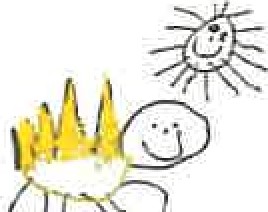 Gorran Pre School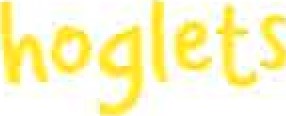 Equality of opportunity1 .1 1 Valuing diversity and promoting equalityPolicy statementWe will ensure that our service is fully inclusive in meeting the needs of all children. We recognise that and their families come from diverse backgrounds. All families have needs and values that arise from their social and economic, ethnic and or religious backgrounds. Children grow up in diverse family structures that include two parent and parent families some children have 	parents of the same sex. Some children have close   while others may be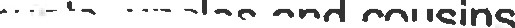 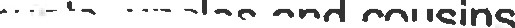 	more removed from close kin or may live with other relative; cr 	cc,	. scmc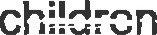 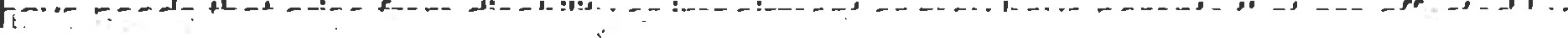 disability or impairment.Some children come from families who have to face discrimination thpir 	or holief  their 	or their impairment.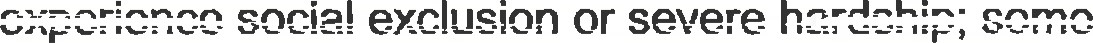 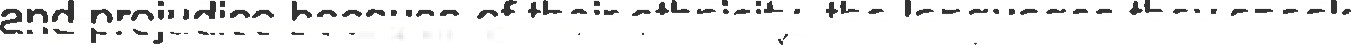 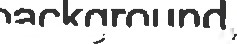 We understand that these factors affect  well-being of children and can impact on  their learning and attainment-Our setting is committed to anti-discriminatory practice to promote equality of opportunity and valuing diversity for all children and families. We aim to:provide a secure and accessible environment in which all our children can flourish and in which all contributions are considered and valued; 	include and value the contribution of all families to our understanding of equality and diversity; 	provide positive non-stereotyping information about gender roles and diverse family structures, diverse ethnic and cultural groups and disabled people; 	improve our knowledge and understanding of issues of anti-discriminatory practice, promoting equality and valuing diversity;  challenge and eliminate discriminatory actions;  make inclusion a thread that runs through all of the activities of the setting; and 	foster good relations between all communities.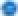 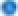 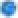 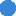 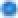 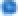 EYFS key themes and commitmentsProceduresAdmissionsGorran Pre-School Hoglets is open to all members of the community.		We advertise our service widely.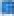 		We reflect the diversity of our society in our publicity and promotional materials.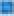  We provide information in clear, concise language, whether in spoken or written form.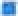 We provide information in as many languages as possible. We base our admissions policy on a fair system.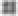 We ensure that all parents are made aware of our equal opportunities policy.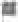 We do not discriminate against a child or their family, or prevent entry to our setting, on the basis of a protected characteristic as defined by the Equalities Act 2010. These are:disability;  race;  gender reassignment;  religion or belief;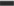 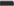 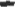 sex; 	sexual orientation;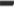 age;  pregnancy and matemity; and  marriage and civil partnership.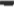 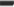  We do not discriminate against a child with a disability or refuse a child entry to our setting for reason relating to disability.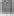  We ensure wherever possible that we have a balanced intake of boys and girls in the setting.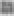  We develop an action plan to ensure that people with disabilities can participate successfully in the services offered by the setting and in the curriculum offered.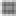  We take action against any discriminatory behaviour by staff or parents whether by: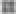 direct discrimination — someone is treated less favourably because of a protected characteristic e.g. preventing families of some racial groups from using the service;  indirect discrimination - someone is affected unfavourably by a general policy e.g.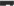 children must only speak English in the setting;  association — discriminating against someone who is associated with a person with a protected characteristic e.g. behaving unfavourably to someone who is married to a person from a different cultural background; or  perception — discrimination on the basis that it is thought someone has a protected characteristic e.g. assuming someone is gay because of their mannerism or how they speak.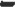 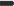 	Displaying of openly discriminatory and possibly offensive materials, name calling, or threatening behaviour are unacceptable on or around the premises and will be dealt with in the strongest manner.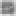 EmploymentPosts are advertised and all applicants are judged against explicit and fair criteria.Applicants are welcome from all backgrounds and posts are open to all. We may use the exemption clauses in relevant legislation to enable the service to best meet the needs of the community.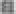 The applicant who best meets the criteria is offered the post, subject to references and checks by the Criminal Records Bureau. This ensures fairness in the selection process.  All job descriptions include a commitment to promoting equality and recognising and respecting diversity as part of their specifications.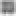  We monitor our application process to ensure that it is fair and accessible.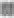 TrainingWe seek out training opportunities for staff and volunteers to enable them to develop antidiscriminatory and inclusive practices, which enable all children to flourish.We ensure that staff are confident and fully trained in administering relevant medicines and performing invasive care procedures when these are required.We review our practices to ensure that we are fully implementing our policy for promoting equality, valuing diversity and inclusion.CurriculumThe curriculum offered in the setting encourages children to develop positive attitudes about themselves as well as to people who are different from themselves. It encourages children to empathise with others and to begin to develop the skills of critical thinking..1Our environment is as accessible as possible for all visitors and service users. If access to the settings is found to treat disabled children or adufts less favourably then we make reasonable adjustments to accommodate the needs of disabled children and adults. We do this by:making children feel valued and good about themselves;ensuring that children have equality of access to learning; 	undertaking an access audit to establish if the setting is accessible to all children; 	making adjustments to the environment and resources to accommodate a wide range of learning, physical and sensory impairments;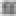 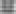 making appropriate provision within the curriculum to ensure each child receives the widest possible opportunity to develop their skills and abilities, e.g. recognising the different learning styles of girls and boys; 	positively reflecting the widest possible range of communities in the choice of resources; 	avoiding stereotypes or derogatory images in the selection of books or other visual materials; 	celebrating a wide range of festivals; 	creating an environment of mutual respect and tolerance; 	differentiating the curriculum to meet children's special educational needs; 	helping children to understand that discriminatory behaviour and remarks are hurtful and unacceptable; 	ensuring that the curriculum offered is inclusive of children with special educational needs and children with disabilities; 	ensuring that children learning English as an additional language have full access to the curriculum and are supported in their learning; and 	ensuring that children speaking languages other than English are supported in the maintenance and development of their home languages.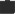 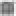 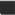 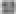 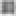 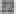 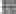 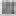 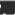 Valuing diversity in familiesWe welcome the diversity of family lifestyles and work with all families.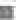 We encourage children to contribute stories of their everyday life to the setting.We encourage mothers, fathers and other carers to take part in the life of the setting and to contribute fully.For families who speak languages in addition to English, we will develop means to ensure their full inclusion. We offer a flexible payment system for families of differing means and offer information regarding sources of financial support.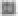 We take positive action to encourage disadvantaged and under-represented groups to use the setting.FoodWe work in partnership with parents to ensure that the dietary requirements of children that arise from their medical, religious or cultural needs are met.We help children to learn about a range of food, and of cultural approaches to mealtimes and eating, and to respect the differences among them. We are also part of the NippersNutrition Programme.MeetingsMeetings are arranged to ensure that all families who wish to may be involved in the running of Gorran Pre-School Hoglets.We positively encourage fathers to be involved in the setting especially those fathers who do not live with the child.Information about meetings is communicated in a variety of ways - written, verbal and in translation - to ensure that all parents have information about and access to the meetings.Monitoring and reviewingTo ensure our policies and procedures remain effective we will monitor and review them annually to ensure our strategies meets the overall aims to promote equality, inclusion and valuing diversity. We provide a complaints procedure and a complaints summary record for parents to see.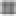 Legal frameworkThe Equality Act 2006Children Act 1989, 2004Special Educational Needs and Disability Act 2001Other useful Pre-school Learning Alliance publicationsEmbracing Equality (2007)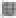 All Together Now (2009)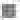 Where's Dad? (2009)This policy was adopted at a meeting of	Gorran Pre-School Hoglets	Held on: October 2019	Date to be reviewed: October 2020		Signed on behalf of the management	Michelle Beard committee	Name of signatory	Michelle Beard	Role of signatory (e.g. chair)	Pre-School Leader/Nominated PersonA Unique ChildPositiveRelationshipsEnablingEnvironmentsLearning andDevelopment1 .2 Inclusive practice1 .3 Keeping safe2.1 Respecting each other2.2 Parents as partners2.3 Supporting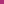 learning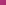 2.4 Key person3.2 Supporting every child3.4 The wider context4.4 Areas of learning and development